Ресурс: сайты МГИРО и ЦИРСРОРаздел: НовостиТема: Тематическая консультация по теме «Создание дистанционного учебного курса (платформа Moodle)»Текст новости: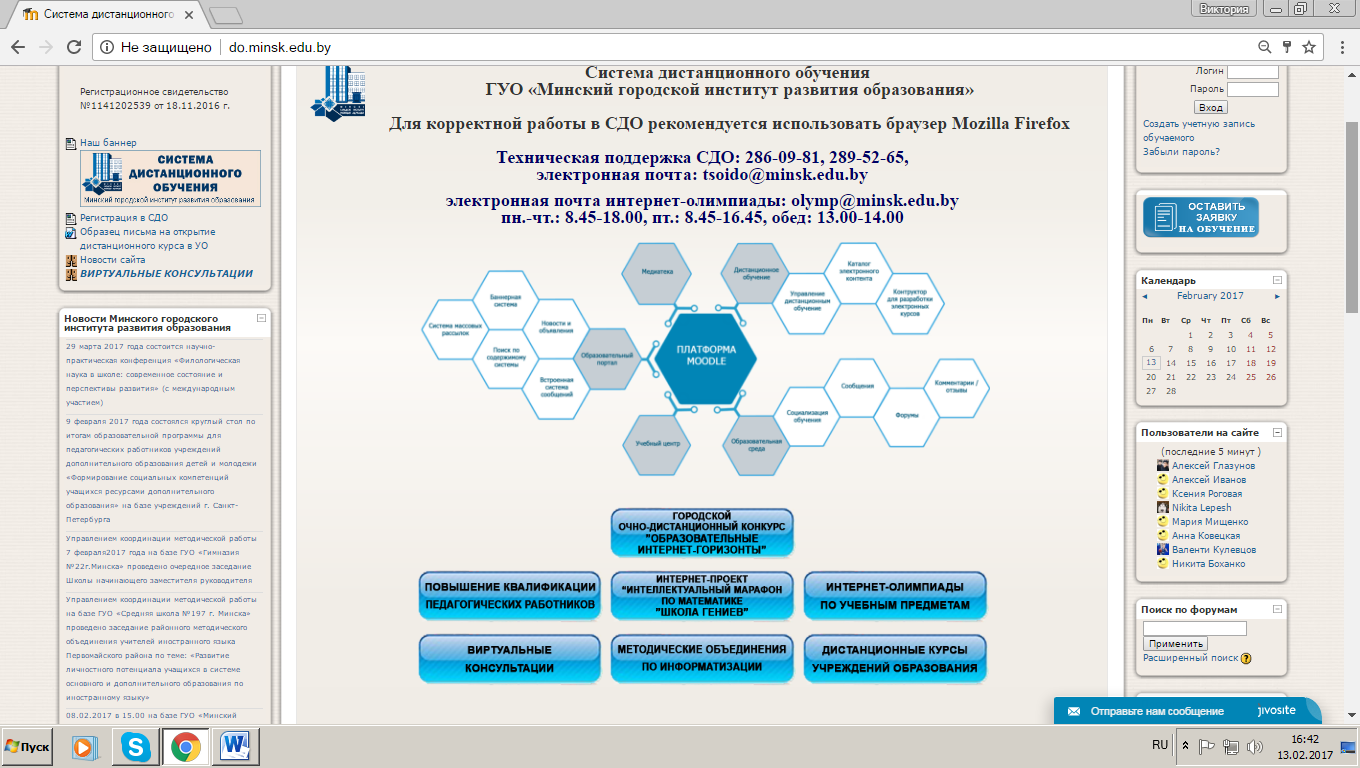 В рамках деятельности лаборатории инновационных дистанционных технологий «Образование без границ» 14.02.2017 сотрудниками отдела технических средств обучения и дистанционного образования центра информационных ресурсов системы регионального образования ГУО «Минский городской институт развития образования» организовывается и проводится тематическая консультация по теме «Создание дистанционного учебного курса (платформа Moodle)».Дата проведения: 14.02.2017.Время проведения: 15.00. Место проведения: ГУО «Минский городской институт развития образования», центр информационных ресурсов системы регионального образования, ул. Киселева 24, каб. 207, лаборатория инновационных дистанционных технологий «Образование без границ».Участники: педагогические работники учреждений образования. Цель мероприятия: оказание методической помощи педагогическим работникам по созданию и использованию дистанционного учебного курса (платформа Moodle)» в образовательном процессе. Задачи: 
- расширить представления обучающихся о дистанционных учебных курсах (платформа Moodle);- продемонстрировать способы создания и использования дистанционного учебного курса (платформа Moodle) в профессиональной деятельности педагога; - представить существующий педагогический опыт создания и применения дистанционного учебного курса (платформа Moodle) при организации образовательного процесса.Программа мероприятия: 1. Обзор и краткая характеристика возможностей создания дистанционного учебного курса (платформа Moodle)».2. Методические рекомендации по созданию и использованию дистанционного учебного курса (платформа Moodle)» в образовательном процессе.3. Демонстрация опыта создания и использования дистанционного учебного курса (платформа Moodle) в педагогической практике. По всем вопросам организации тематических консультация в рамках деятельности лаборатории инновационных дистанционных технологий «Образование без границ» можно обращаться к методисту отдела технических средств обучения и дистанционного образования Хомченко Виктории Геннадьевне, тел. 237-40-50.